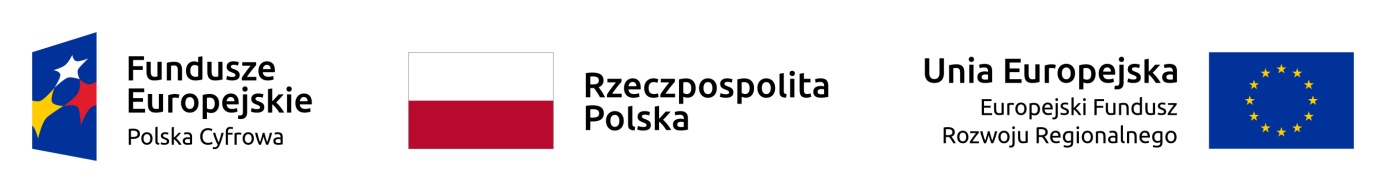 Grupa IV – Działam w sieciach społecznościowychLista osób zakwalifikowanych do projektu pn. „Wąbrzeźno aktywne w sieci”:Lista osób rezerwowych:L.p.Numer identyfikacyjny1.2/IV2.5/IV3.7/IV4.12/IV5.26/IV6.27/IV7.32/IV8.33/IV9.35/IV10.38/IV11.39/IV12.43/IV13.44/IV14.51/IV15.68/IV16.86/IV17.88/IV18.89/IV19.55/IV20.84/IV21.40/IV22.46/IV23.10/IV24.74/IV25.18/IV26.13/IV27.20/IV28.75/IV29.73/IV30.49/IV31.58/IV32.47/IV33.57/IV34.81/IV35.71/IV36.28/IVL.p.Numer identyfikacyjny1.34/IV